§9069.  ReportsEach manufacturer, distributor and dealer of manufactured housing constructed under the federal standards shall establish and maintain the records, make the reports and provide such information as the Secretary of the United States Department of Housing and Urban Development may reasonably require in order for the secretary to be able to determine whether the manufacturer, distributor or dealer has acted or is acting in compliance with this chapter or the National Manufactured Housing Construction and Safety Standards Act of 1974 and shall, upon request of a person duly designated by the secretary, permit the person to inspect appropriate books, papers, records and documents relevant to determining whether the manufacturer, distributor or dealer has acted or is acting in compliance with this chapter or the National Manufactured Housing Construction and Safety Standards Act of 1974.  [PL 1981, c. 152, §16 (NEW).]SECTION HISTORYPL 1981, c. 152, §16 (NEW). The State of Maine claims a copyright in its codified statutes. If you intend to republish this material, we require that you include the following disclaimer in your publication:All copyrights and other rights to statutory text are reserved by the State of Maine. The text included in this publication reflects changes made through the First Regular and First Special Session of the 131st Maine Legislature and is current through November 1, 2023
                    . The text is subject to change without notice. It is a version that has not been officially certified by the Secretary of State. Refer to the Maine Revised Statutes Annotated and supplements for certified text.
                The Office of the Revisor of Statutes also requests that you send us one copy of any statutory publication you may produce. Our goal is not to restrict publishing activity, but to keep track of who is publishing what, to identify any needless duplication and to preserve the State's copyright rights.PLEASE NOTE: The Revisor's Office cannot perform research for or provide legal advice or interpretation of Maine law to the public. If you need legal assistance, please contact a qualified attorney.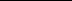 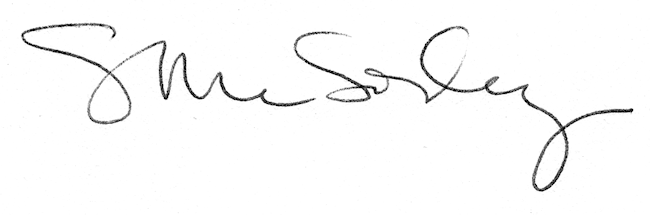 